Základná škola s materskou školou, A. Felcána č.4, 920 01 Hlohovec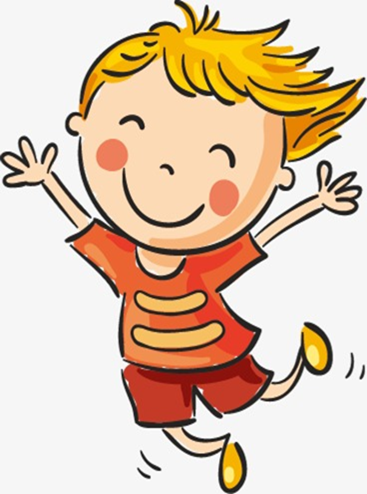 P E T E R Č E KŠkolský vzdelávací program MŠpre predprimárne vzdelávanie.................................................................Mgr. Miroslava Múdra Vaňková riaditeľka školyZákladná škola s materskou školou, A. Felcána 4, Hlohovec bola vybudovaná v roku 1966 v miestnej časti sv. Peter a Nová štvrť mesta Hlohovec a postupne pristavená časť školskej jedálne a priestorov MŠ a klubu ŠKD.  Je plno organizovanou školou. Od roku 2002 je právnym subjektom. Škola má kapacitu 320 žiakov a v súčasnosti má 15 tried s návštevnosťou 323 žiakov ZŠ a jedna trieda s 20 deťmi v MŠ. Materská škola je súčasťou právneho subjektu Základná škola s materskou školou,
 A. Felcána 4, Hlohovec od roku 2018. Školský obvod našej školy obsahuje časť sv. Peter a Nová štvrť mesta Hlohovec. Preto sme ŠkVP nazvali Peterček.	Materská škola poskytuje predprimárne vzdelávanie deťom vo veku spravidla od troch do šesť rokov a deťom s odloženou povinnou školskou dochádzkou. V materskej škole nemáme žiaka so ŠVVP.	Výchovno-vzdelávaciu činnosť v materskej škole vykonávajú 2 kvalifikované učiteľky. Stredné pedagogické vzdelanie má jedna učiteľka a stredné pedagogické vzdelanie s 1. atestáciou má jedna učiteľka.	Vedenie školy sa snaží zvyšovať odbornosť pedagogického zboru a poskytuje všetkým zamestnancom možnosť systematického vzdelávania sa. Umožňuje pedagogickým zamestnancom absolvovať školenia v rámci kontinuálneho vzdelávania, inovačné, aktualizačné, špecializačné  a kvalifikačné. K rozšíreniu profesionálneho rastu učiteľov prispievajú projekty, do ktorých sa zapojili v posledných rokoch.Rozvíjať u detí návyky súvisiace so zdravým životným štýlom.  Umožniť deťom pravidelný pohyb na čerstvom vzduchu a podporovať prirodzenú detskú túžbu po pohybe, vytvárať tak pozitívny postoj k pohybovým aktivitám a športu organizovaním zaujímavých súťaživých športových podujatí a pravidelnými športovými aktivitami.Aktívne využívať čas a pravidelným pohybom predchádzať ochoreniam, stresu, nude, negatívnym javom, agresivite, vplývať na zvýšenie telesnej zdatnosti, zvýšenie celkovej pohyblivosti, obratnosti, rozvíjanie vôľových a morálnych vlastností.Podporovať nadanie, osobnosť a záujmy každého dieťaťa v súlade s výchovou k prosociálnosti.Rozvíjať schopnosť hodnotenia seba samého a sebaregulácie správania s ohľadom na seba aj na druhýchZvyšovať toleranciu a úctu k druhým aj k životnému prostrediu.  Rozvíjať a podporovať schopnosť tímovej spolupráce a zvýšiť dôveru k ostatným v skupine a preberať na seba primeranú zodpovednosť.Rozvíjať rozmanitými aktivitami u detí environmentálne a ekologické cítenie   a prepojiť ho s vnímaním vlastného tela a povedomím o zdraví v kontexte zdravého životného štýlu Posilňovať úctu ku kultúrnym a národným hodnotám a tradíciám, ku svojej vlastnej kultúre.Získavať dôveru rodičov pri realizovaní výchovy a vzdelávania v inštitucionálnom prostredí a pri koordinovanom úsilí o zabezpečovanie blaha a potrieb detíHlavným cieľom výchovy a vzdelávania v materskej škole je dosiahnutie optimálnej kognitívnej, senzo-motorickej a sociálno-citovej úrovne ako základu pre školské vzdelávanie v základnej škole a pre život v spoločnosti.Hlavnou myšlienkou nášho vzdelávacieho programu, ktorú sme si zvolili pre výchovno – vzdelávaciu činnosť v našej MŠ  je ,,Vzdelávanie pohybom pre zdravý rast“.	Pohyb je nevyhnutným a najprirodzenejším predpokladom k zachovaniu a upevňovaniu normálnych fyziologických funkcií organizmu. Je základným výrazovým prostriedkom človeka, ktorým dokáže vyjadriť svoje pocity i nálady a má dôležitú socializačnú funkciu, hlavne pre deti. Náš výchovno-vzdelávací program je vo zvýšenej miere zameraný na rozvoj pohybových schopností detí, na budovanie a podporu ich prirodzeného vzťahu k pohybu. Ideálne sú kolektívne športy a pohybové aktivity, ktoré deti zároveň učia spolupráci s inými. Učia sa cítiť zodpovednosť za celý tím. Učia sa spoznávať – vidieť svoj podiel aktivity a následne ho rozvíjať. Športové zápolenie im pomôže naučiť sa rešpektovať súperov v športe aj v živote. Pre naše pohybové aktivity nám slúži priestranná telocvičňa ZŠ, ktorú využívame jeden krát týždenne, vo dvore sa vyšantíme v piesku, na hojdačkách a šmýkačke detského ihriska. Na pohyb využívame ihrisko i tartanovú dráhu ZŠ. Pohybové zručnosti deti predvádzajú v športových aktivitách a súťažiach : Olympiáda vo viacboji  všestrannosti, DiscGolf,  Hlohovské hry detí, Kinderiáda, Metodický deň - Hráme sa pohybom.
	V MŠ už tretí rok realizujeme interný projekt ZDRAVÝ CHRBÁTIK: prvoradým cieľom je hravou formou naštartovať u deti chuť cvičiť, vybudovať v nich pozitívny vzťah k cvičebným pomôckam, zamerať sa na komplexné posilnenie ich chrbtice. Cvičenia v MŠ realizujeme 1 - krát za týždeň podľa metodickej pomôcky -  DVD so zdravotným cvičením a v spolupráci s  fyzioterapeutom Mgr. Davidom Kondačom. Zdravie a odolnosť organizmu detí zvyšujeme realizáciou projektu SAUNOVANIE: v blízkom pohybovo-relaxačnom centre Relaxy club, na prelome zimy a jari (marec – apríl) so staršími deťmi sa otužujeme v saune a v bazéne.
Kladným vzťahom k pohybu a k športovým disciplínam sme mini športovci s maxi športovým duchom.
	Bohatá zeleň, exteriér, okolie materskej školy nám umožňujú zamerať sa  na prírodovedné, eviromentálne poznávanie formou priameho zážitku, vytváranie pozitívnych postojov k prírode. Počas roka realizujeme aktivity:Starostlivosť o vtáčiky v zime : zapojili sme sa do súťaže Nano Objavy, organizovanou  spoločnosťou: HELSKE ENERGY SAVE, s. r. o. Podmienkou  bolo vyrobiť kŕmitka pre vtáčiky z odpadového materiálu. Búdky umiestnené v školskom parku každoročne v zime dopĺňame krmivom pre vtáčiky.Európsky deň mlieka sme oslavovali návštevou kozičiek na Biofarme v Hlohovci . 
Už tretí rok sme zapojení do projektu mliečneho fondu ,,ADOPTUJ KRAVIČKU“. Cieľom projektu je zvýšenie spotreby mlieka a mliečnych výrobkov  zo Slovenska ako aj zvýšenie povedomia o slovenských prvovýrobcoch mlieka. V poľnohospodárskom družstve v obci Sasinkovo máme adoptovaných skutočných 6 kravičiek, ktoré sme navštívili. Prostredníctvom hry sa deti o kravičky starajú.Pripomíname si Deň Zeme, Deň vody - s deťmi realizujeme rôznorodé akcie, ktorými sa snažíme deťom priblížiť ich dôležitosť a potrebu ich ochrany.Navštevujeme Vlastivedné múzeum v Hlohovci, kde sa konajú rôzne výstavy preparátov živočíchov, exotických rýb i premietanie  krátkych prírodopisných filmov.Koncoročné výlety sú zamerané na poznávanie fauny a flóry v širšom okolí. Navštívili sme Minifarmu v obci Lubina, farmu Etelka v Prašníku. V rámci exkurzie sme navštívili firmu Plantex - dodávateľ školského ovocia z nášho regiónu. Environmentálnu orientáciu školy prepájame s regionálnou. Chceme deti viesť cestou návratu k tradíciám našich predkov. Na Michalskom jarmoku sa deti stretávajú s ľudovými remeslami, vidia tkáčsky stav, hrnčiarsky kruh, prácu drotárov a korytárov, keramikov, košikárov, remeselníkov navštevujeme aj v ich dielňach. Každoročne sa lúčime so zimou oslavou, spevom, tancom a  hádzaním Moreny do Váhu.	V rámci záujmovej činnosti ponúkame deťom možnosť rozvíjať sa v krúžkovej oblasti: S tradičnými remeslami súvisí keramický krúžok. V ponuke máme pohybový krúžok Športovček: všeobecná pohybová príprava pre deti. Uvedené krúžky sú vedené externými lektormi, rovnako ako oboznamovanie s anglickým jazykom.Počas celého školského roka je škola otvorená širokej rodičovskej verejnosti. Cieľom spolupráce školy s rodičmi je zapájanie rodičov do života školy, snaha vzbudiť záujem rodičov o prácu ich detí v škole, prekonať bariéru medzi rodičmi a učiteľmi. Ku formám, ktoré smerujú k dosiahnutiu týchto cieľov patria  akcie a podujatia: Tekvičkoví strašiaci, Vianočné tvorivé dielne, Posedenie pri stromčeku ( vianočné vystúpenie), Morena- rozlúčka so zimou, Čítanie rozprávok rodičov deťom pred spaním, Deň matiek, Rozlúčka s predškolákmi...	Predprimárne vzdelanie získa dieťa absolvovaním posledného roku školského vzdelávacieho programu odboru vzdelávania v materskej škole. Povinné predprimárne vzdelávanie ukončuje dieťa spravidla v školskom roku, v ktorom do 31. augusta dosiahne šiesty rok veku a dosiahne školskú spôsobilosť.  Dokladom o získanom stupni vzdelania je osvedčenie o absolvovaní predprimárneho vzdelávania, ktoré vydáva riaditeľ materskej školy len dieťaťu, ktoré v danom školskom roku plnilo povinné predprimárne vzdelávanie, ak je splnená podmienka, že absolvovalo posledný rok vzdelávacieho programu odboru vzdelávania v materskej škole. 	Ak dieťa prevažnú časť školského roku nedochádzalo do materskej školy (teda neabsolvovalo posledný rok vzdelávacieho programu odboru vzdelávania v materskej škole), osvedčenie mu materská škola nevydá.	Ak bude dieťa pokračovať v plnení povinného predprimárneho vzdelávania, osvedčenie sa mu vydá len na konci školského roku, v ktorom pokračovalo v plnení povinného predprimárneho vzdelávania. 	Ak ide o dieťa, ktoré plní povinné predprimárne vzdelávanie formou individuálneho vzdelávania podľa § 28b školského zákona, osvedčenie vydáva kmeňová materská škola. 	Ak ide o dieťa, ktoré plní povinné predprimárne vzdelávanie osobitným spôsobom podľa § 23 školského zákona, osvedčenie mu vydáva kmeňová materská škola. 	Ak ide o dieťa, ktoré je oslobodené od povinnosti dochádzať do školy do pominutia dôvodov, pre ktoré bolo oslobodené od povinnosti dochádzať do materskej školy podľa § 28a ods. 6 školského zákona, osvedčenie sa mu nevydáva.	Deti, ktorým bolo vydané osvedčenie, môžu navštevovať materskú školu ďalej, až do konca príslušného školského roku, t. j. do 31. augusta.Osvedčenie o absolvovaní predprimárneho vzdelania môžu vydať len materské školy zaradené do siete škôl a školských zariadení (v súlade so zákonom č. 596/203 Z. z. o štátnej správe v školstve a školskej samospráve...)Základná škola s materskou školou, A. Felcána 4 v Hlohovci spĺňa podmienky pre vydávanie osvedčení o absolvovaní predprimárneho vzdelávania.   	Dĺžka dochádzky dieťaťa do MŠ  je 1 – 4 roky, podľa požiadaviek zákonných zástupcov dieťaťa a kapacitných podmienok školy.	Povinné predprimárne vzdelávanie v materskej škole trvá jeden školský rok, ak však dieťa po dovŕšení šiesteho roka veku nedosiahlo školskú spôsobilosť, riaditeľka materskej školy rozhodne o pokračovaní plnenia povinného predprimárneho vzdelávania v materskej škole na základe písomného súhlasu príslušného zariadenia poradenstva a prevencie, písomného súhlasu všeobecného lekára pre deti a dorast a s informovaným súhlasom zákonného zástupcu alebo zástupcu zariadenia. Materská škola z hľadiska organizácie výchovy a vzdelávania poskytuje celodennú výchovu a vzdelávanie s možnosťou poldennej výchovy a vzdelávania pre deti, ktorých rodičia o to požiadajú.	Výchova a vzdelávanie, poldenná aj celodenná, sa v materských školách uskutočňuje dennou formou. Denná forma výchovy a vzdelávania sa môže uskutočňovať aj ako dištančná:v celom rozsahu vzdelávania zabezpečovaného materskou školou pre deti, ak sa vyhlási výnimočný stav, núdzový stav alebo mimoriadna situácia; v rozsahu podľa rozhodnutia riaditeľa školy, ministra školstva alebo inej oprávnenej osoby v čase mimoriadnej situácie, núdzového stavu alebo výnimočného stavu pre všetky deti; v rozsahu podľa rozhodnutia riaditeľa materskej školy pre deti, pre ktoré je predprimárne vzdelávanie povinné, ak kvôli zdravotnému stavu alebo z iných závažných dôvodov (napr.: rodinné dôvody, ohrozovanie bezpečnosti a zdravia iných detí, ktoré sú účastníkmi výchovy a vzdelávania), nemôžu plniť povinné predprimárne vzdelávanie formou pravidelného denného dochádzania, najdlhšie počas troch po sebe idúcich mesiacov; v rozsahu nevyhnutne potrebnom, najviac však jeden mesiac, z dôvodov podľa § 150a ods. 2 školského zákona.Povinné predprimárne vzdelávanie dieťa plní formou pravidelného denného dochádzania v pracovných dňoch v rozsahu najmenej štyri hodiny denne, okrem času školských prázdnin. Dieťa so zdravotným znevýhodnením môže plniť povinné predprimárne vzdelávanie v rozsahu menej ako štyri hodiny denne za podmienok ustanovených zákonomVýchova a vzdelávanie sa v materskej škole uskutočňuje prostredníctvom nasledujúcich foriem denných činností: hry a činnosti podľa výberu detí,zdravotné cvičenie, vzdelávacia aktivita, pobyt vonku, činnosti zabezpečujúce životosprávu (osobná hygiena, stravovanie, odpočinok)Hry a činnosti podľa výberu detí sú spontánne alebo učiteľkou navodzované hry. Ich súčasťou je dopoludnia aj ranný filter prípadne aj ranný kruh. Hry a činnosti podľa výberu detí sú zaraďované ako samostatná organizačná jednotka počas prichádzania detí do materskej školy a odchádzania popoludní. Súbežne s nimi sa môžu uskutočňovať aj vzdelávacie aktivity. Pri navodzovaní obsahu hier a činností podľa výberu detí sa kladie dôraz na uplatňovanie ich individuálnych záujmov a potrieb. Zdravotné cvičenie sa realizuje každý deň v určitom čase zásadne pred jedlom (spravidla pred desiatou) s podmienkou dodržiavania hygienických zásad (vo vyvetranej miestnosti, prípadne vonku). Patrí k vopred plánovaným činnostiam. Môže sa zaradiť aj viackrát v priebehu dňa a môže sa realizovať tak v interiéri (herňa, telocvičňa), ako aj v exteriéri materskej školy (školský dvor, terasa, ihrisko a. i.). Vzdelávacie aktivity sú aktivitami vzťahujúcimi sa na sprostredkovanie plánovaných vzdelávacích obsahov jednotlivých vzdelávacích oblastí. V rámci vzdelávacích aktivít sa vytvára nosný priestor na postupné dosahovanie výkonových štandardov. Vzdelávacie aktivity sa zaraďujú ako samostatná organizačná jednotka alebo môžu byť súčasťou všetkých ostatných denných činností. Sú realizované ako individuálne, skupinové alebo frontálne aktivity detí. Časové trvanie vzdelávacej aktivity musí rešpektovať schopnosti a potreby detí, ich vývinové osobitosti a zákonitosti psychohygieny. Pobyt vonku plní okrem pedagogickej a rekreačnej aj významnú zdravotnú funkciu. Súčasťou pobytu vonku sú najmä spontánne pohybové aktivity, voľné hry podľa výberu detí a vychádzka mimo areálu materskej školy. V rámci pobytu vonku môžu byť zaradené aj vzdelávacie aktivity a zdravotné cvičenie tak, aby bol ponechaný dostatok času na spontánne hry a pohybové aktivity detí. Realizuje sa každodenne, skrátiť, či úplne vynechať sa môže len z dôvodu mimoriadne nepriaznivých meteorologických podmienok. Činnosti zabezpečujúce životosprávuStravovanie detí sa zabezpečuje v pevne stanovenom čase, pričom sa odporúča dodržať trojhodinový interval medzi podávanými jedlami (desiata, obed, olovrant). Čas podávania jedla sa stanovuje podľa podmienok prevádzky materskej školy. Odpočinok sa zaraďuje po obede, pričom jeho trvanie závisí od potrieb detí. Minimálne trvanie odpočinku je 30 minút. Nesmie sa narúšať realizáciou krúžkovej činnosti. Všetky formy denných činností detí usmerňujú kvalifikované učiteľky pre predprimárne vzdelávanie. Organizácia výchovno-vzdelávacej činnosti v materskej škole je charakteristická flexibilitou striedania spontánnych a riadených činností. Formy denných činností sa realizujú súbežne alebo ako samostatné organizačné jednotky. Pri usporiadaní denných činností sa:zabezpečuje vyvážené striedanie spontánnych hier a riadených činností,vytvára dostatočný priestor pre individuálne potreby a záujmy detí, 5 zabezpečuje dodržiavanie zásad zdravej životosprávy (pravidelné stravovanie, dostatočný pobyt na čerstvom vzduchu, dostatočná pohybová aktivita a odpočinok)Učebnými osnovami ŠkVP Peterček sú výkonové  a obsahové štandardy jednotlivých vzdelávacích oblastí platného Štátneho vzdelávacieho programu pre predprimárne vzdelávanie v materských školách.Východiská plánovania výchovno-vzdelávacej činnosti:plán výchovno-vzdelávacej činnosti je chápaný ako súčasť prípravy učiteľa na výchovno-vzdelávaciu činnosť,výchovno-vzdelávacia činnosť je plánovaná týždenne vzhľadom na špecifiká práce materskej školy s celodennou výchovou a vzdelávaním, kedy predprimárne vzdelávanie zabezpečujú striedavo na zmeny dve učiteľky.Zvolili sme si týždenné plánovanie v rámci triedy, pretože dokážeme pružnejšie reagovať na aktuálne dianie v prírode a spoločnosti, ktoré vieme integrovať do plánovaných edukačných aktivít,časové trvanie jednej témy je jeden týždeň, ale nie je vylúčené, že môže trvať kratšie, alebo dlhšie záleží to od danej témy /ak si to daná téma vyžaduje/,vzdelávacie štandardy/výkonové, obsahové/ jednotlivých oblastí sa opakujú a prelínajú v priebehu školského roka,učiteľ pri plánovaní výchovno – vzdelávacej činnosti v  triede si vyberá výkonové štandardy – úrovne  jednotlivých vzdelávacích oblastí, podľa danej témy a podtémy, kde zohľadňuje odporúčané rozvrhnutie vzdelávacích oblastí na úsek jedného mesiaca a vekového zloženia detí,plánujeme tematicky, k zvolenej téme si učiteľka volí na základe schopností a možností danej skupiny detí adaptácie úrovní výkonových štandardov, ktoré si môže voľne rozdeliť  a spájať na základe vlastnej potreby.dôkladným poznaním charakteristiky jednotlivých vzdelávacích oblastí učiteľkou, sa ponecháva dostatočný priestor na slobodný výber vhodných metód, stratégií, foriem a prostriedkov,využité výkonové štandardy sa označia v ŠVP, aby bolo zjavné využitie všetkých výkonových štandardov.popoludňajšie  cielené vzdelávacie aktivity slúžia spravidla na opakovanie a utvrdenie už známeho obsahu. v čase letných prázdnin sa výchovno-vzdelávacia činnosť plánuje a realizuje formou voľných hier a hrových činností.Pre potreby plánovania sme vytvorili desať mesačných tém, každá z nich obsahuje ďalšie rámcové témy, ktoré môže učiteľka použiť ako tému týždňa.SeptemberOktóberNovemberDecemberJanuárFebruárMarecAprílMájJúnVýkonové štandardy, ktoré budú plnené priebežne:	Materská škola sa nachádza  na prízemí v priestoroch ZŠ, máme dve miestnosti: triedu, spálňu, v ktorej skladáme postieľky a využívame ju aj ako herňu. Súčasťou MŠ sú samostatné sociálne zariadenia, ktoré  sú pevnou súčasťou budovy. Na pohybovú činnosť využívame telocvičňu a atletický areál školy. Deti využívajú školskú jedáleň ZŠ, kde majú vo vyhradenej časti prispôsobené stolovanie.Prostredie MŠ spĺňa estetické a emocionálne kvality, je útulné, príjemné a harmonické. 	K štandardnému vybaveniu našej MŠ patria hračky. Zvýšenú pozornosť venujeme ich výberu, kvalite a veku primeranosti. Súčasťou materiálno-technického vybavenia je detská a odborná literatúra, učebné pomôcky, telovýchovné náradie a náčinie, hudobné nástroje, didaktická a výpočtová technika. Trieda je vybavená novým  nábytkom pre deti. Rozmiestnenie rešpektuje dostatok priestoru na hry, pohybové a relaxačné cvičenia a odpočinok. Zariadenie je prispôsobené počtu detí, vyhotovené z prírodných materiálov, bezpečné a rozvíjajúce estetické cítenie detí. 	Hrové a pracovné kútiky sú umiestnené v priestore, ktorý je vybavený účelovo a slúži na spontánne hry a hrové činnosti detí a učiteľkou plánovaný a riadený edukačný proces. O tematickom zameraní kútikov a ich obmieňaní rozhodujú deti spolu s učiteľkou podľa plánovaných činností, zámerov a podľa záujmu detí o hrové prostredie. Vnútorné prostredie tried spĺňa:											          - voľný priestor pre spoločné pohybové hry a hrové činnosti, p.p. iné aktivity
 -  priestor pre hry, hrové činnosti, edukačné a pracovné aktivity /hrové a pracovné kútiky/	K dispozícii máme časť školského dvora s dostatkom zelene. Na školskom dvore je pieskovisko, drevený detský domček, detský  kolotoč, nové preliezky a hojdačky.  V areáli školy sa nachádza vonkajšie asfaltové  ihrisko, tartanová bežecká dráha, ktorú máme k dispozícii.  Súčasťou areálu školy je budova zrekonštruovanej telocvične, ktorú využívame v určité dni pri nepriaznivom počasí alebo pri akciách, napr. karneval.
Tieto faktory nám umožňujú pohybové hry a hrové činnosti, vzdelávacie aktivity, činnosti/, tvorivé, konštrukčné a umelecké činnosti, komunikačné činnosti, špeciálne činnosti navodzované alebo vedené učiteľkou/, ktoré využívame v riadených vzdelávacích aktivitách, na pobyte vonku.Cieľom hodnotenia vzdelávacích výsledkov detí v materskej škole je poskytnúť dieťaťu a jeho rodičom spätnú väzbu o tom, ako dieťa zvláda výchovno – vzdelávaciu činnosť, v čom má nedostatky, kde má rezervy a aké sú jeho pokroky. Súčasťou hodnotenia je tiež povzbudenie do ďalšej práce, návod, ako postupovať pri odstraňovaní nedostatkov. Cieľom je zhodnotiť prepojenie vedomostí so zručnosťami a spôsobilosťami. 
Hodnotenie musí byť pre dieťa motivujúce a stimulujúce.V materskej škole využívame nasledovné metódy pozorovania a hodnotenia dieťaťa:  Pozorovanie (učiteľka pozoruje činnosti dieťaťa alebo správanie sa dieťaťa pri rôznorodých aktivitách a činnostiach spontánne).  Analýza výsledkov činností a prác detí (produktov výtvarných, pracovných činností, pracovných listov...) – vypovedá o úrovni kognitívneho vývinu dieťaťa a úrovni rozvoja všeobecnej tvorivosti dieťaťa.Portfólio (je to usporiadaný súbor produktov dieťaťa za určité obdobie. Učiteľke aj rodičovi poskytne obraz o rozvoji osobnosti v jednotlivých oblastiach, napredovaní, prípadne stagnácii dieťaťa v niektorej oblasti.).  Slovné hodnotenie – priebežne vo výchovno-vzdelávacej činnosti, systematicky počas celého školského roka (využívanie evaulačných otázok).V prevažnej miere sa využíva pozitívne hodnotenie, ktoré dieťa motivuje k vyšším výkonom.	Hodnotenie detí a výchovno-vzdelávacej činnosti v rámci triedy sa uskutočňuje priebežne počas výchovno-vzdelávacieho procesu a je v kompetencii učiteliek na triede. Zahŕňa aktivity, ktoré napomáhajú získať o dieťati komplexné poznatky. Hodnotenie detí sa uskutočňuje formou pedagogickej diagnostiky, ktorá zaznamenáva úroveň vedomostí a schopností dieťaťa.	Diagnostické záznamy sa vyhotovujú minimálne dvakrát ročne.	Pri písomnom hodnotení je pre učiteľa nápomocné portfólio dieťaťa a evaluačné otázky.	Do úvahy sa pri hodnotení detí berú rozvojové a vekové možnosti detí. Pedagogickí zamestnanci musia ovládať vývinové osobitosti z vývinovej psychológie dieťaťa.Školský vzdelávací program Vzdelávanie pohybom pre zdravý rast na školský rok 2023/2024 bol schválený na pedagogickej rade Základnej školy s materskou školou, A. Felcána 4, Hlohovec dňa 24. 8. 2023							            ––––––––––––––––––––––––––––								    Mgr. Miroslava Múdra Vaňková									      riaditeľka školyŠkolský vzdelávací program Vzdelávanie pohybom pre zdravý rast na školský rok 2023/2024 bol prerokovaný Radou školy pri Základnej školy s materskou školou, A. Felcána 4, Hlohovec dňa ––––––––––––––––––––––––––––	predsedníčka Rady školyVydaním tohto Školského vzdelávacieho programu Materskej školy, A. Felcána 4 v Hlohovci  sa ruší platnosť predchádzajúceho Školského vzdelávacieho programu Materskej školy, A. Felcána 4 v Hlohovci vrátane všetkých jeho dodatkov.Vzdelávanie pohybom pre zdravý rastŠkolský vzdelávací programpre predprimárne vzdelávanieŠkolský vzdelávací program MŠ-predprimárne vzdelávanieVyučovací jazyk - slovenskýForma vzdelávania - celodennáDruh školy – materská škola, štátnaDĺžka štúdia1 - 4 rokyPredkladateľPredkladateľNázov školy:Základná škola s materskou školouAdresa:Ul. Arpáda Felcána č.4, 920 01 HlohovecRiaditeľka školyMgr. Miroslava Múdra VaňkováIČO:51786222Koordinátor pre tvorbu ŠkVP:Mgr. Miroslava Múdra VaňkováJana SlovákováKontakt:033/7421156, zs.felcana@gmail.com ms.felcana@gmail.comZriaďovateľZriaďovateľNázov:Mesto HlohovecAdresa:M.R.Štefánika č.1, 920 01 HlohovecKontakt:+42133 7368111Platnosť dokumentu:od 1.9.2023I. Všeobecná charakteristika školyP.č.MenoAprobáciaKariérový stupeň1.Jana Slovákováučiteľka MŠsamostatný zamestnanec s 1. atestáciou2.Melania Ondrejkováučiteľka MŠsamostatný zamestnanecII. Vymedzenie vlastných cieľov a poslania výchovy a vzdelávaniaIII. Vlastné zameranie školyVI. Učebné osnovy a východiská plánovaniaJA SOM ŠKÔLKARJa a kamaráti
(mená, značky, režim dňa..)JA SOM ŠKÔLKARJa a moja MŠ.
(zoznámiť sa s prostredím , zamestnancami školy)JA SOM ŠKÔLKARPredmety a javy okolo nás
(materiály a ich vlastnosti, pozorovanie a skúmanie javov, ochrana zdravia pri manipulácii s predmetmi..)JA SOM ŠKÔLKARBezpečne do škôlky(dopr. značky, pravidlá cestnej premávky, cesta domov  a do MŠ)FAREBNÁ  JESEŇJeseň pani bohatá
(charakteristika roč. obdobia, ako sa obliekame)FAREBNÁ  JESEŇKošík plný vitamínov(ovocie a zelenina...)FAREBNÁ  JESEŇBabka dedko radi vás mámeFAREBNÁ  JESEŇLes je náš kamarát
(stromy, plody, kríky, huby, charakteristické znaky lesných a voľne žijúcich zvierat, obydlia...)FAREBNÁ  JESEŇČím budem
(pracovné profesie)HRAVO ZDRAVOMoje  telo
(základné vonkajšie a vnútorné orgány...)HRAVO ZDRAVOBacily nás ohrozujú
(choroby, lekárska starostlivosť, prevencia...)HRAVO ZDRAVOKalendár počasia
(rozlišovať charakteristické znaky počasia, poznať význam počasia,..)HRAVO ZDRAVOTvorím, bádam, objavujem
( zmyslové vnímanie, zmysly)TAJOMSTVO  VIANOCTešíme sa na Mikuláša
(tradície, zvyky, advent...)TAJOMSTVO  VIANOCZima, zima, zimička
(charakteristika obdobia zima, ako sa obliekame)TAJOMSTVO  VIANOCVianoce – čas radosti a veselosti
(tradície, výzdoba, pečenie...)ČAROVNÁ  ZIMANový rok sa začal
(porekadlá, časové vzťahy, kalendár...)ČAROVNÁ  ZIMAZimné kúzla
( pokusy so snehom a ľadom )ČAROVNÁ  ZIMAZimné športy a radovánkyFAŠIANGY, TURÍCEMasky, plesy, karnevaly...
(tradície, karneval...)FAŠIANGY, TURÍCEPomôžme vtáčikom a zvieratám v zime
(ochrana a starostlivosť...)FAŠIANGY, TURÍCEŽivá a neživá príroda
(vedieť správne označiť zložky živej a neživej prírody, poznať ich vlastnosti a význam)FAŠIANGY, TURÍCEHviezdy a planétyKNIHA JE NÁŠ KAMARÁTZ rozprávky do rozprávky
(knihy, manipulácia, výroba knihy...)KNIHA JE NÁŠ KAMARÁTOd semienka po rastlinku
(sadenie, klíčenie, podmienky pre rast rastlín)KNIHA JE NÁŠ KAMARÁTŽivot pri vode a vo vode
(vodné živočíchy, vodné rastliny, kolobeh vody, vodné zdroje,..)KNIHA JE NÁŠ KAMARÁTSviatky  jari (Veľká noc, ľudové tradície, ...)PRÍRODA SA ZOBUDILAPoslovia jari
(charakteristika roč. obdobia, jarné kvety,..)PRÍRODA SA ZOBUDILAPoznávame hmyz
(typické znaky, vlastnosti, úžitok a spôsob života, nebezpečenstvo styku s hmyzom)PRÍRODA SA ZOBUDILANa dedinskom dvore
(domáce a hospodárske zvieratá a mláďatá, úžitok...)PRÍRODA SA ZOBUDILAZem je naša planéta ( recyklovanie, ochrana zdrojov, Deň Zeme)MÔJ DOMOVMoja mama, moja rodina
(členovia rodiny, starostlivosť o bábätko, domáce práce a bezpečnosť...)MÔJ DOMOVMoje mesto
(dominanty mesta,..)MÔJ DOMOVSlovensko, moja vlasť
(štátne symboly, mapa...)MÔJ DOMOVČím cestujeme
(dopravné prostriedky)TEŠÍME SA NA LETODeň, ktorý patrí všetkým deťom
(MDD, detské hry, rasy, národnosti, zdravotne znevýhodnení ľudia )TEŠÍME SA NA LETOTešíme sa na leto
(charakteristika roč. obdobia, ako sa obliekame, letné športy, ...)TEŠÍME SA NA LETOKamaráti v ZOO
(exotické zvieratá a ich mláďatá, spôsob života...)TEŠÍME SA NA LETOVoňavá lúka a záhrada
(poľnohospodárske a liečivé rastliny, ich využitie)TEŠÍME SA NA LETOPrázdninové hala – bala
(výlety, dovolenky, letná činnosť...)Jazyk a komunikáciaJazyk a komunikácia1.1.Komunikačné konvencieAktívne a spontánne  nadväzuje rečový kontakt s inými osobami – deťmi i dospelými.Reaguje na neverbálne signály (gestá, mimiku), udržuje očný kontakt, hlasitosť prejavu prispôsobuje situácii.Používanie jazyka prispôsobuje sociálnym situáciám a vzťahom.Pozná a dodržuje základné pravidlá vedenia dialógu.Človek a spoločnosťČlovek a spoločnosť8. Základy etiketyVolí vhodný pozdrav vzhľadom na aktuálnu situáciu a odzdraví primerane situácii.Používa pozdrav, prosbu, poďakovanie, ospravedlnenie vzhľadom na aktuálnu situáciuRešpektuje dohodnuté pravidlá spoločensky prijateľného správania.Správa sa ohľaduplne k deťom i dospelým.9. Ľudské vlastnosti a emócieIdentifikuje pozitívne a negatívne ľudské vlastnosti.Spolupracuje v skupinovej činnosti na základe osobných predpokladov.Sústredí sa na činnosť na základe zapojenia vôľových vlastnostíDokončuje individuálnu alebo skupinovú činnosť.Vyjadruje pocity zo zážitku, vypočutej rozprávky alebo príbehu – pozitívne i negatívneReaguje spoločensky prijateľným spôsobom na aktuálne prejavy emócií – pozitívne i negatívne.Opíše aktuálne emócie.10. Prosociálne správanieV dialógu vie vypočuť iných (deti i dospelých).Rozlišuje vhodné a nevhodné správanie.Požiada o pomoc, keď si to situácia vyžaduje a poďakuje za pomoc od druhých.Poskytne iným pomoc.Obdarí druhých.Podelí sa o veci.Ocení dobré skutky.Presadzuje sa v hre alebo v činnosti spoločensky prijateľným spôsobom.Nenásilne rieši konflikt.Odmieta nevhodné správanieOdmieta kontakt s neznámymi osobami.Uvedomuje si na elementárnej úrovni dôsledky svojho správaniaPozná na elementárnej úrovni svoje práva a splniteľné povinnosti.Zdravie a pohybZdravie a pohyb2.Hygiena a sebaobslužné činnosti Má osvojené základné hygienické návyky (použitie toalety a toaletného papiera, umývanie rúk po použití toalety, umývanie rúk pred jedlom a po zašpinení sa a pod.).Ovláda základné sebaobslužné činnosti.Aktívne sa zúčastňuje na príprave stolovania (desiata, obed, olovrant), používa príbor a dodržiava čistotu pri stolovaní.Udržiava poriadok vo svojom okolí.Človek a svet práceČlovek a svet práce3.Užívateľské zručnostiPoužíva náradie a nástroje pri príprave, úprave predmetu alebo materiálu.Manipuluje s drobnými predmetmi a rôznymi materiálmi.Používa predmety dennej potreby v domácnosti a aj elementárne pracovné nástroje v dielni či záhradeVII. Materiálno – technické a priestorové podmienkyVIII. Vnútorný systém kontroly a hodnotenia detí